Arthur ShepherdArthur Shepherd, born in Hoddesdon, Hertfordshire in 1894, was the eldest son of William and Annie Shepherd. His father was a general labourer and Arthur was one of seven children, one of whom died in childhood. The family made their home initially at 16, Edwards Walk, Hoddesdon, but by 1911 had moved to Bushey and were living at 1 School Lane. Arthur, now seventeen, was employed as a domestic gardener. Arthur enlisted in Kilburn as Private 11450 with the Household Cavalry, 1st Kings Dragoon Guards. He served in the Asiatic theatres of war and died of wounds in India on 15 June 1919, aged 25. He is remembered with honour at the Delhi Memorial (India Gate). He is commemorated at the Bushey Memorial and at St Peter’s Church, Bushey Heath.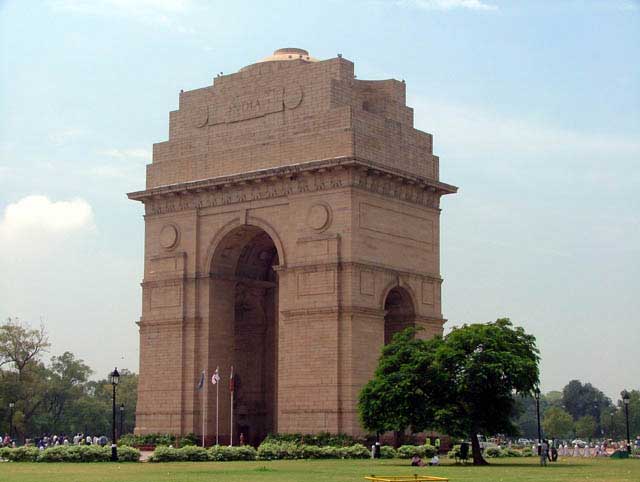 